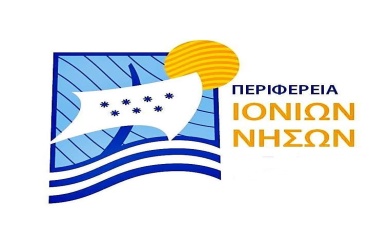 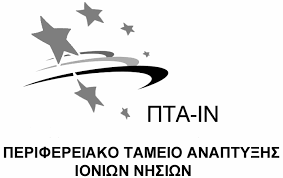 ΕΝΤΥΠΟ ΕΚΔΗΛΩΣΗΣ ΕΝΔΙΑΦΕΡΟΝΤΟΣ – ΦΟΡΜΑ ΣΥΜΜΕΤΟΧΗΣΈκθεση FOOD AND DRINK EXPO 2023,24-26 Απριλίου 2023, BIRMINGHAMΣΤΟΙΧΕΙΑ ΕΚΘΕΤΗΕπωνυμία:Δραστηριότητα:Διεύθυνση:Πόλη:	Τ.Κ.:Α.Φ.Μ.:	Δ.Ο.Υ.:Τηλέφωνο:	FAX:E-mail:Web site:Υπεύθυνος:Κινητό:ΠΡΟΪΟΝΤΑ ΕΠΙΧΕΙΡΗΣΗΣΗμερομηνία: .……/ ……/ 2023(Σφραγίδα – Υπογραφή)